Low-Toxin Clostridioides difficile RT027 Strains Exhibit Robust VirulenceFarhan Anwar1, Bryan Angelo P. Roxas1, Kareem W. Shehab2, Neil Ampel3, VK Viswanathan1,4,5, and Gayatri Vedantam1, 4, 5, 61School of Animal and Comparative Biomedical Sciences, The University of Arizona, Tucson, AZ, USA, 2Department of Pediatrics, The University of Arizona College of Medicine, Tucson, AZ, USA, 3Mayo Clinic, Phoenix, AZ, 4Department of Immunobiology, The University of Arizona College of Medicine, Tucson, AZ, USA, 5BIO5 Institute for Collaborative Research, The University of Arizona, Tucson, AZ, 6Southern Arizona VA Healthcare System, Tucson, AZ4.*Correspondence to:Gayatri Vedantam, Ph.D.University of ArizonaSchool of Animal & Comparative Biomedical Sciences1117, E. Lowell St. Bldg. 90, Room 227Tucson, AZ 85721Phone: 520-626-6839gayatri@email.arizona.eduSupplemental Table S1: Primers Used In this StudySupplemental Table S2: GenBank Accession Numbers of LT-027 IsolatesSupplemental Table S3: MIC of Select Antibiotics of High- and Low-Toxin StrainsUnits are in µg/mL.*Denotes that the strain is highly resistant as per CLSI breakpoints:Cefotaxime: >16 µg/mLRifampicin: > 16 µg/mLLevofloxacin: > 8 µg/mLMetronidazole: >32 µg/mLVancomycin: not defined. Supplemental Table S4: Unique genes harbored by LT-027 strainsCell-wall associated genes denoted by asterisk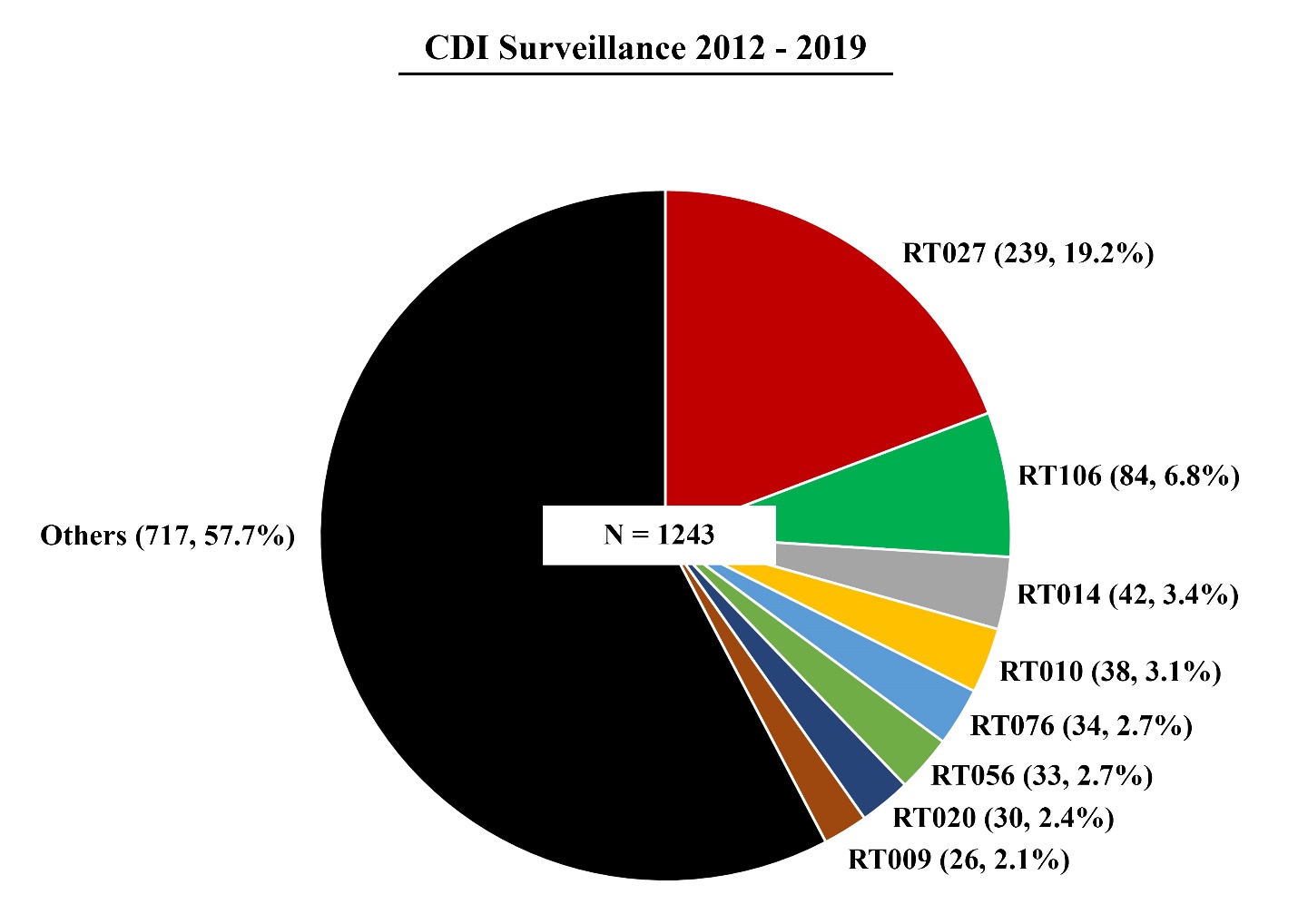 Supplemental Figure S1: Clostridioides difficile Ribotype RT027 is Prevalent in Tucson-area HospitalsRibotype distribution of C. difficile strains isolated from patient stool specimens collected from 2012-2019 (n=1243). Ribotype frequency and percent of total sample size are shown in parentheses (number of isolates, and percent of total). RT027 is the predominant ribotype. ‘Others’ refers to ribotypes that each constitute 2% or less of the total. 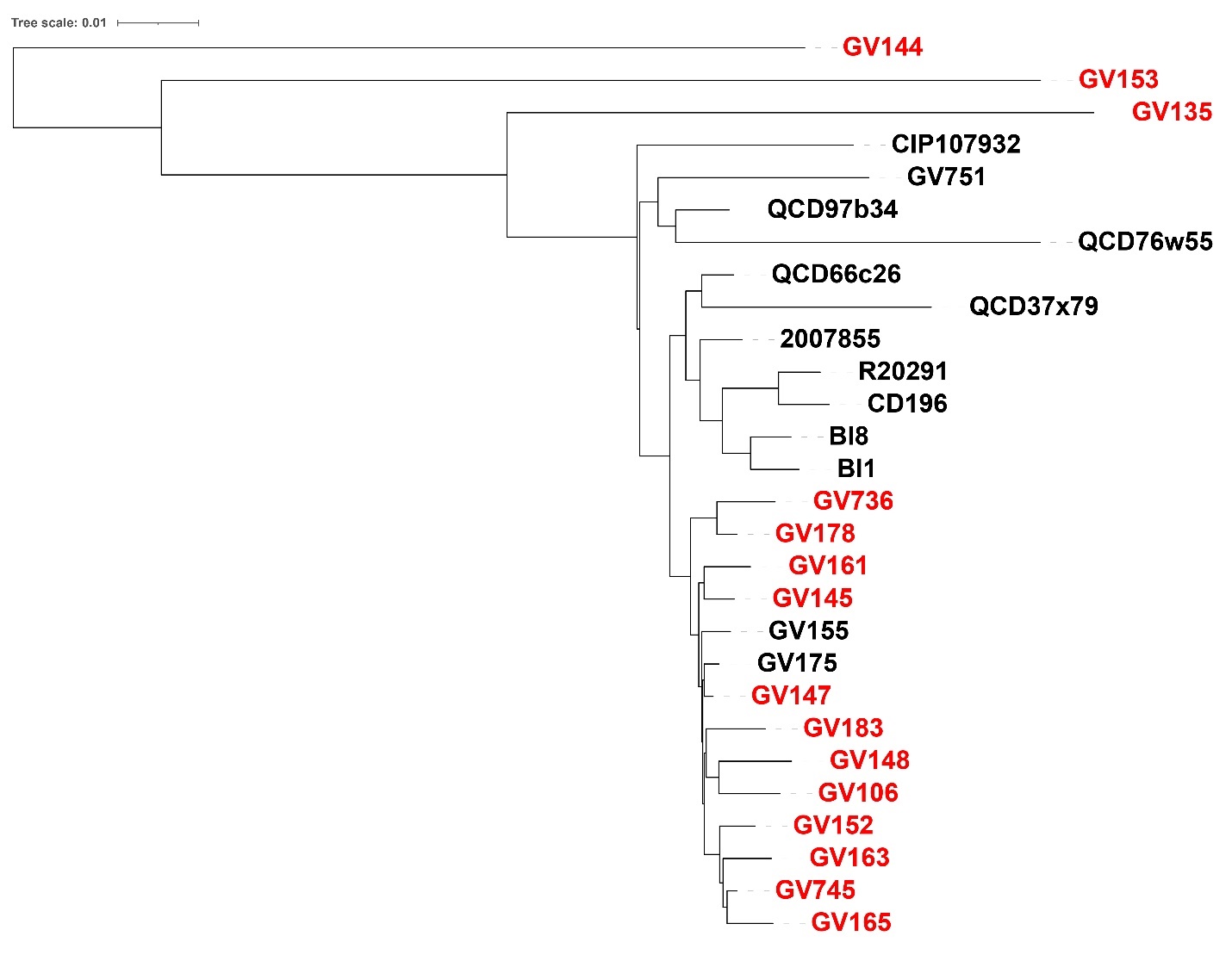 Supplemental Figure S2: Phylogenetic Comparison of High- and Low-Toxin RT027 Strains
Whole genome comparison between clinically derived, low-toxin producing (n = 15; red) and high toxin producing strains (n = 13; black). The high toxin strains (black) were previously published (except for GV155 and GV175). Low- and high-toxin strains cluster into distinct sub-clades. There are, at minimum, 80 single nucleotide polymorphism (SNP) differences between the most closely related low-toxin strains indicating that isolates are not identical, and, therefore, clonal. 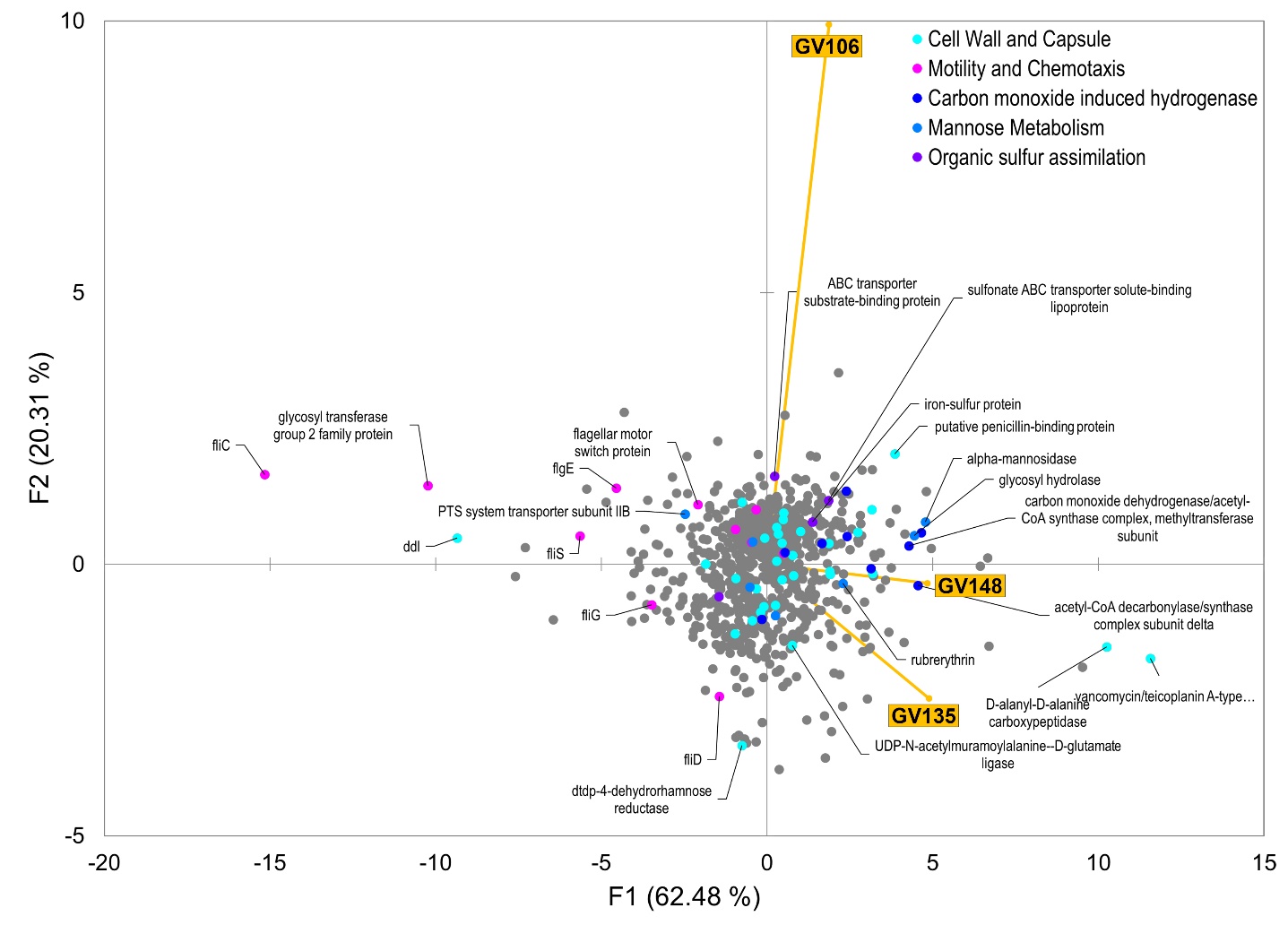 Supplemental Figure S3: PCA of LT-027 protein abundances relative to BI-1. 
Protein abundances of low-toxin strains (at mid-logarithmic growth phase), were compared to the high-toxin producer BI-1. Each dot represents a protein hit; colored dots are proteins involved in selected biological processes, and which were displayed statistically significant differences in abundance compared with BI-1. Several of these proteins are predicted to be involved in cell wall and capsular biology. Supplemental Table S5: KEGG Subcategories of LT-027 unique genes.Supplemental Table S6: Statistically significant alterations in protein abundances on GV148 compared to BI-1Red indicates high abundance; green indicates less abundance.  Increasing fold changes are reported as brighter color.Fold changes reported in Log2 values.P-values reported as -log10 values; a P value higher than 2 denotes very high significance. Supplemental Table S7: Statistically significant alterations in protein abundances of GV135 compared to BI-1.Red indicates high abundance; green indicates less abundance. Increasing fold changes are reported as brighter color. Fold changes reported in Log2 values.P-values reported as -log10 values; a P value higher than 2 denotes very high significance.Supplemental Table S8: Statistically significant alterations in protein abundances of GV106 compared to BI-1.Red indicates high abundance; green indicates less abundance. Increasing fold changes are reported as brighter color.Fold changes reported in Log2 values.P-values reported as -log10 values; a P value higher than 2 denotes very high significance.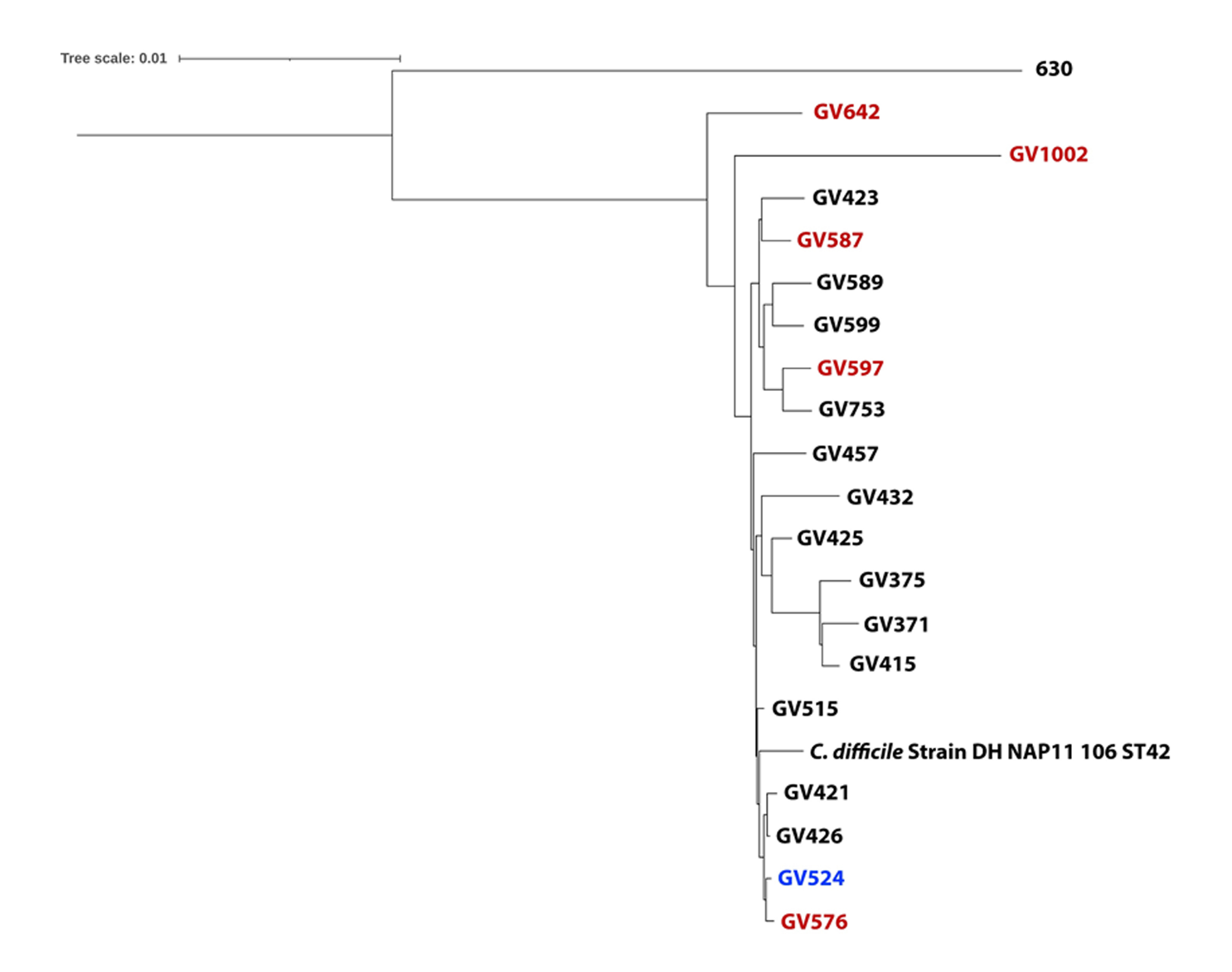 Supplemental  Figure S4: Composite Vector Tree of High- and Low-Toxin RT106 Strains
Whole genome comparison was done between clinically derived, low-toxin producing (n = 5; red) and high toxin producing strains (n = 14; black). Strain 630 is a low-toxin comparator and GV524 is a Tox-/NAAT- strain. Whole genome comparison of these strains show that low-toxin RT106 strains do not clade separately and are interspersed between high-toxin strains. 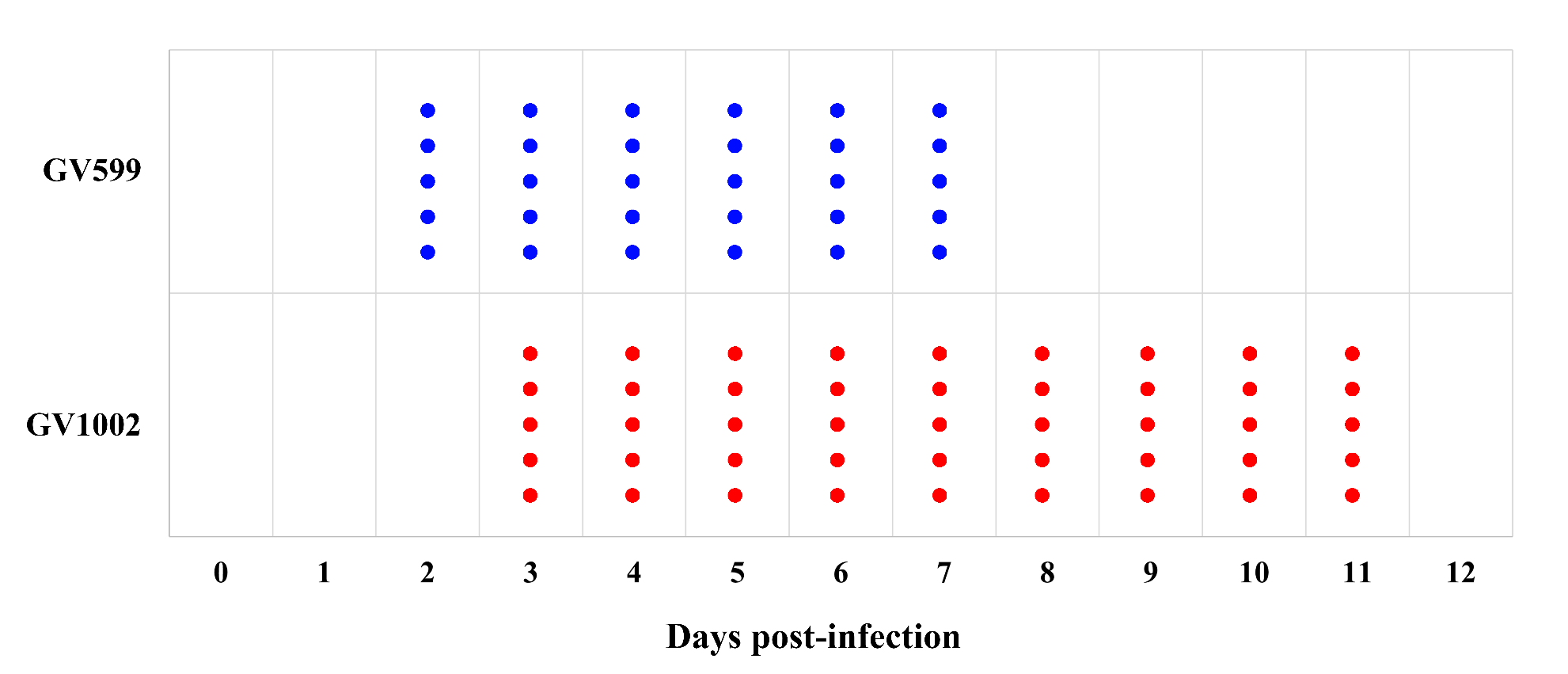 Supplemental Figure S5: Mouse Infection with High- and Low-toxin RT106 StrainsC57L/6 mice (n = 5 / group) were infected with a high-toxin RT106 strain, GV599 (blue), or a low-toxin RT106 strain, GV1002 (red). Each dot represents an animal that had detectable C. difficile in the stool. The high-toxin strain GV599 was detected on Day 2 post-infection and subsequently cleared in all mice by Day 8 post-infection resulting in a 6-day infectious course. The low-toxin strain was detected on Day 3 post-infection and was subsequently cleared by all mice by Day 12 post-infection resulting in a 9-day infectious course. 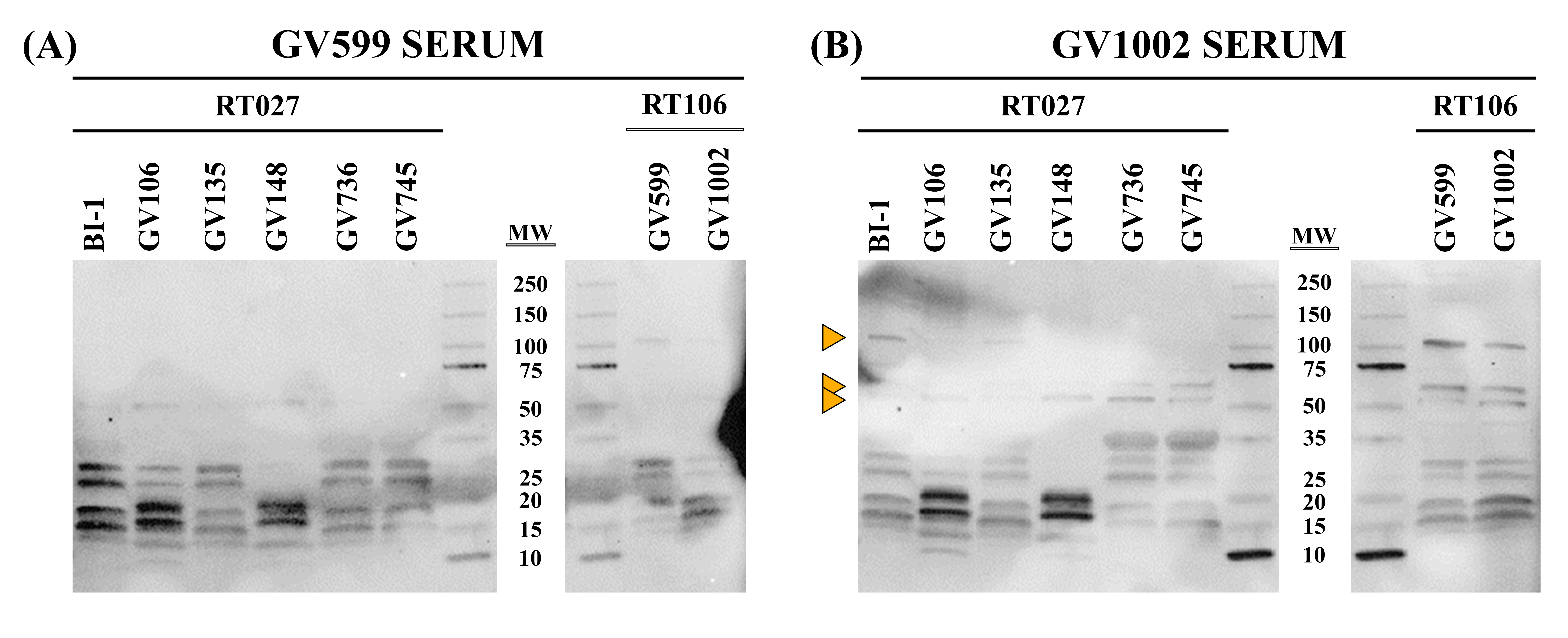 Supplemental Figure S6: Membrane Fractions Probed with High- and Low-toxin RT106 Infected Mouse SerumMembrane extracts from high-toxin strains BI-1 (RT027) and GV599 (RT106), as well as the low-toxin strains GV106, GV135, GV148, GV736, GV745 (RT027s) and GV1002 (RT106) were probed with serum from mice infected with GV599 and GV1002. Similar to the results described for RT027-infected mouse serum (Figure 4), the low-toxin RT106 strain serum (GV1002) recognizes distinct bands that are not evident when probing with high-toxin strain serum (GV599; right-hand side blot in Panels A and B). Additionally, the GV1002-derived serum recognizes distinct protein bands in all strains irrespective of toxin status (orange arrows) suggestive of conserved presence or surface display of conserved moieties only in low-toxin strains. Supplemental Table S9: Discrepant RT106-specific Genes Compared to Discrepant RT027 Genes.Discrepant RT106 strains (N=5); non-discrepant RT106 strains (N=4)Primer nameGene TargetSequenceRefRIBO-F16S rDNA5′-GCTGGATCACCTCCTTTCTAAGJanežič et al. J Clin Microbiol (2011)RIBO-R23S rDNA5′-TGACCAGTTAAAAAGGTTTGATAGATTJanežič et al. J Clin Microbiol (2011)B1CtcdB5' - AGAAAATTTTATGAGTTTAGTTAATAGAAARupnik et al. FEMS Microbiol Lett (2006)B2NtcdB5' - CAGATAATGTAGGAAGTAAGTCTATAGRupnik et al. FEMS Microbiol Lett (2006)A1CtcdA5' - GGAGGTTTTTATGTCTTTAATATCTAAAGARupnik et al. FEMS Microbiol Lett (2006)A2NtcdA5' - CCCTCTGTTATTGAGGTAGTACATTTARupnik et al. FEMS Microbiol Lett (2006)cdtA-FcdtA5′-TGAACCTGGAAAAGGTGATGPituch et al. J Med Microbiol (2005)cdtA-RcdtA5′-AGGATTATTTACTGGACCATTTGPituch et al. J Med Microbiol (2005)cdtB-FcdtB5′-CTTAATGCAAGTAAATACTGAGPituch et al. J Med Microbiol (2005)cdtB-RcdtB5′-AACGGATCTCTTGCTTCAGTCPituch et al. J Med Microbiol (2005)Tim2tcdC5’-GCACCTCATCACCATCTTCACohen et al. J Infect Dis (2000)Struppi2tcdC5’-TGAAGACCATGAGGAGGTCATCohen et al. J Infect Dis (2000)StrainNCBI Accession NumbersNCBI Accession NumbersCoverageStrainBiosampleBioProjectCoverageGV106SAMN26752631PRJNA817265630xGV135SAMN26752621PRJNA8172652060xGV144SAMN26752619PRJNA81726565xGV145SAMN26752625PRJNA817265142xGV147SAMN26752628PRJNA81726569xGV148SAMN26752630PRJNA817265751xGV153SAMN26752620PRJNA81726551xGV155SAMN26752626PRJNA817265142xGV161SAMN26752624PRJNA817265134xGV163SAMN26752633PRJNA817265145xGV165SAMN26752635PRJNA817265157xGV175SAMN26752627PRJNA817265120xGV178SAMN26752623PRJNA817265118xGV183SAMN26752629PRJNA81726598xGV736SAMN26752622PRJNA817265195xGV745SAMN26752634PRJNA817265120xGV752SAMN26752632PRJNA817265318xMIC (µg/mL)CefotaximeRifampicinLevofloxacinMetronidazoleVancomycinBI-1>16 *1 >32 * >256 *3 GV106>16 *1 >32 *>256 *3 GV1350.75 *3 0.75 >256 *3 GV148>16 * >32 *>32 *1 4 Gene IDFunction fig|1496.1250.peg.42FIG002813: LPPG:FO 2-phospho-L-lactate transferase like, CofD-likefig|1496.1250.peg.146FIG00514768: hypothetical proteinfig|1496.1250.peg.155Anaerobic sulfite reductase subunit Bfig|1496.1250.peg.164N-acetylmannosamine-6-phosphate 2-epimerase (EC 5.1.3.9)fig|1496.1250.peg.173ATPase associated with various cellular activities, AAA_5fig|1496.1250.peg.198FIG00522519: hypothetical proteinfig|1496.1250.peg.371tRNA and rRNA cytosine-C5-methylasesfig|1496.1250.peg.394FIG00520447: hypothetical proteinfig|1496.1250.peg.407FIG00512777: hypothetical proteinfig|1496.1250.peg.408FIG00515422: hypothetical proteinfig|1496.1250.peg.470Cytosol nonspecific dipeptidase (EC 3.4.13.18)fig|1496.1250.peg.661Osmosensitive K+ channel histidine kinase KdpD (EC 2.7.3.-)fig|1496.1250.peg.755Chloride channel proteinfig|1496.1250.peg.845D-aminopeptidase dipeptide-binding protein DppA (EC 3.4.11.-)*fig|1496.1250.peg.965LSU ribosomal protein L13p (L13Ae)fig|1496.1250.peg.1001DNA topoisomerase I (EC 5.99.1.2)fig|1496.1250.peg.1050Translocation-enhancing protein TepAfig|1496.1250.peg.1145RNA polymerase sporulation specific sigma factor SigEfig|1496.1250.peg.1158Acyl-CoA:1-acyl-sn-glycerol-3-phosphate acyltransferase (EC 2.3.1.51)fig|1496.1250.peg.11733-dehydroquinate synthase (EC 4.2.3.4)fig|1496.1250.peg.1221AzlC family proteinfig|1496.1250.peg.1256N-acetylmuramoyl-L-alanine amidase (EC 3.5.1.28)*fig|1496.1250.peg.1324Transcriptional regulatorfig|1496.1250.peg.1335Hydantoinase/oxoprolinase family proteinfig|1496.1250.peg.1416putative membrane protein (putative phage infection protein)*fig|1496.1250.peg.1419Rubrerythrinfig|1496.1250.peg.1455FIG00519734: hypothetical proteinfig|1496.1250.peg.1483FIG00514478: hypothetical proteinfig|1496.1250.peg.1580Peptide methionine sulfoxide reductase MsrA (EC 1.8.4.11) / Peptide methionine sulfoxide reductase MsrB (EC 1.8.4.12)fig|1496.1250.peg.1736V-type ATP synthase subunit D (EC 3.6.3.14)fig|1496.1250.peg.2084Stage III sporulation protein ABfig|1496.1250.peg.2198SSU ribosomal protein S20pfig|1496.1250.peg.2205Cell wall-binding protein*fig|1496.1250.peg.2206Uracil-DNA glycosylase, family 1fig|1496.1250.peg.2337FIG013354: hypothetical proteinfig|1496.1250.peg.2338UDP-N-acetylglucosamine 1-carboxyvinyltransferase (EC 2.5.1.7)*fig|1496.1250.peg.2342MreB-like protein (Mbl protein)fig|1496.1250.peg.2378hypothetical proteinfig|1496.1250.peg.2379RNA polymerase sporulation specific sigma factor SigKfig|1496.1250.peg.2413Peptidoglycan N-acetylglucosamine deacetylase (EC 3.5.1.-)*fig|1496.1250.peg.2440ATP phosphoribosyltransferase (EC 2.4.2.17)fig|1496.1250.peg.2466FIG00522895: hypothetical proteinfig|1496.1250.peg.2476FIG006036: phage encoded DNA polymerase I (EC 2.7.7.7)fig|1496.1250.peg.2527HNH homing endonucleasefig|1496.1250.peg.2560ABC transporter, permease protein*fig|1496.1250.peg.2609Formate dehydrogenase H (EC 1.2.1.2) @ selenocysteine-containingfig|1496.1250.peg.2611Response regulatorfig|1496.1250.peg.2670Arsenic efflux pump protein*fig|1496.1250.peg.2790Dihydropyrimidinase (EC 3.5.2.2) @ D-hydantoinase (EC 3.5.2.2)fig|1496.1250.peg.2815Transcriptional regulator, MerR familyfig|1496.1250.peg.2862Transcriptional regulator, MecI familyfig|1496.1250.peg.2904FIG004454: RNA binding proteinfig|1496.1250.peg.2992FIG00516716: hypothetical proteinfig|1496.1250.peg.3048Sarcosine reductase component B beta subunit (EC 1.21.4.3)fig|1496.1250.peg.3092Hydrolase, HAD superfamilyfig|1496.1250.peg.3097Membrane component of multidrug resistance system*fig|1496.1250.peg.3102Beta-glucoside bgl operon antiterminator, BglG familyfig|1496.1250.peg.3114RecA regulator RecXfig|1496.1250.peg.3123Phosphate regulon transcriptional regulatory protein PhoB (SphR)fig|1496.1250.peg.3218FIG00518106: hypothetical proteinfig|1496.1250.peg.3269Foldase protein PrsA precursor (EC 5.2.1.8)fig|1496.1250.peg.3342Glycerol-3-phosphate regulon repressor GlpRfig|1496.1250.peg.3462ATP-dependent DNA helicase UvrD/PcrAfig|1496.1250.peg.3656FIG001621: Zinc proteasefig|1496.1250.peg.3859putative PTS system, IIa componentfig|1496.1250.peg.3966Ribonucleotide reductase of class III (anaerobic), activating protein 
(EC 1.97.1.4)Gene IDFunctionKEGG Classification IDKEGG ClassificationKEGG Classification DescriptionKEGG Gene IDKEGG Gene Descriptionfig|1496.1250.peg.155Anaerobic sulfite reductase subunit Bko01100PathwayMetabolic pathwaysK16951asrB; anaerobic sulfite reductase subunit Bfig|1496.1250.peg.155Anaerobic sulfite reductase subunit Bko01120PathwayMicrobial metabolism in diverse environmentsK16951asrB; anaerobic sulfite reductase subunit Bfig|1496.1250.peg.155Anaerobic sulfite reductase subunit Bko00920PathwaySulfur metabolismK16951asrB; anaerobic sulfite reductase subunit Bfig|1496.1250.peg.164N-acetylmannosamine-6-phosphate 2-epimerase (EC 5.1.3.9)ko01100PathwayMetabolic pathwaysK01788nanE; N-acylglucosamine-6-phosphate 2-epimerase [EC:5.1.3.9]fig|1496.1250.peg.164N-acetylmannosamine-6-phosphate 2-epimerase (EC 5.1.3.9)ko00520PathwayAmino sugar and nucleotide sugar metabolismK01788nanE; N-acylglucosamine-6-phosphate 2-epimerase [EC:5.1.3.9]fig|1496.1250.peg.164N-acetylmannosamine-6-phosphate 2-epimerase (EC 5.1.3.9)ko01000BriteEnzymesK01788nanE; N-acylglucosamine-6-phosphate 2-epimerase [EC:5.1.3.9]fig|1496.1250.peg.198FIG00522519: hypothetical proteinko01100PathwayMetabolic pathwaysK00074paaH; 3-hydroxybutyryl-CoA dehydrogenase [EC:1.1.1.157]fig|1496.1250.peg.198FIG00522519: hypothetical proteinko01120PathwayMicrobial metabolism in diverse environmentsK00074paaH; 3-hydroxybutyryl-CoA dehydrogenase [EC:1.1.1.157]fig|1496.1250.peg.198FIG00522519: hypothetical proteinko01200PathwayCarbon metabolismK00074paaH; 3-hydroxybutyryl-CoA dehydrogenase [EC:1.1.1.157]fig|1496.1250.peg.198FIG00522519: hypothetical proteinko00362PathwayBenzoate degradationK00074paaH; 3-hydroxybutyryl-CoA dehydrogenase [EC:1.1.1.157]fig|1496.1250.peg.198FIG00522519: hypothetical proteinko00650PathwayButanoate metabolismK00074paaH; 3-hydroxybutyryl-CoA dehydrogenase [EC:1.1.1.157]fig|1496.1250.peg.198FIG00522519: hypothetical proteinko00360PathwayPhenylalanine metabolismK00074paaH; 3-hydroxybutyryl-CoA dehydrogenase [EC:1.1.1.157]fig|1496.1250.peg.198FIG00522519: hypothetical proteinko01000BriteEnzymesK00074paaH; 3-hydroxybutyryl-CoA dehydrogenase [EC:1.1.1.157]fig|1496.1250.peg.198FIG00522519: hypothetical proteinM00878ModulePhenylacetate degradation, phenylaxetate => acetyl-CoA/succinyl-CoAK00074paaH; 3-hydroxybutyryl-CoA dehydrogenase [EC:1.1.1.157]fig|1496.1250.peg.198FIG00522519: hypothetical proteinko02020PathwayTwo-component systemK03406mcp; methyl-accepting chemotaxis proteinfig|1496.1250.peg.198FIG00522519: hypothetical proteinko02030PathwayBacterial chemotaxisK03406mcp; methyl-accepting chemotaxis proteinfig|1496.1250.peg.198FIG00522519: hypothetical proteinko02035BriteBacterial motility proteinsK03406mcp; methyl-accepting chemotaxis proteinfig|1496.1250.peg.394FIG00520447: hypothetical proteinko03000BriteTranscription factorsK03973pspC; phage shock protein Cfig|1496.1250.peg.394FIG00520447: hypothetical proteinko02048BriteProkaryotic defense systemK03973pspC; phage shock protein Cfig|1496.1250.peg.394FIG00520447: hypothetical proteinko01000BriteEnzymesK03669mdoH; membrane glycosyltransferase [EC:2.4.1.-]fig|1496.1250.peg.394FIG00520447: hypothetical proteinko01003BriteGlycosyltransferasesK03669mdoH; membrane glycosyltransferase [EC:2.4.1.-]fig|1496.1250.peg.407FIG00512777: hypothetical proteinko01100PathwayMetabolic pathwaysK00616E2.2.1.2; transaldolase [EC:2.2.1.2]fig|1496.1250.peg.407FIG00512777: hypothetical proteinko01120PathwayMicrobial metabolism in diverse environmentsK00616E2.2.1.2; transaldolase [EC:2.2.1.2]fig|1496.1250.peg.407FIG00512777: hypothetical proteinko01110PathwayBiosynthesis of secondary metabolitesK00616E2.2.1.2; transaldolase [EC:2.2.1.2]fig|1496.1250.peg.407FIG00512777: hypothetical proteinko01230PathwayBiosynthesis of amino acidsK00616E2.2.1.2; transaldolase [EC:2.2.1.2]fig|1496.1250.peg.407FIG00512777: hypothetical proteinko01200PathwayCarbon metabolismK00616E2.2.1.2; transaldolase [EC:2.2.1.2]fig|1496.1250.peg.407FIG00512777: hypothetical proteinko00030PathwayPentose phosphate pathwayK00616E2.2.1.2; transaldolase [EC:2.2.1.2]fig|1496.1250.peg.407FIG00512777: hypothetical proteinko01000BriteEnzymesK00616E2.2.1.2; transaldolase [EC:2.2.1.2]fig|1496.1250.peg.407FIG00512777: hypothetical proteinM00007ModulePentose phosphate pathway, non-oxidative phase, fructose 6P => ribose 5PK00616E2.2.1.2; transaldolase [EC:2.2.1.2]fig|1496.1250.peg.407FIG00512777: hypothetical proteinM00004ModulePentose phosphate pathway (Pentose phosphate cycle)K00616E2.2.1.2; transaldolase [EC:2.2.1.2]fig|1496.1250.peg.407FIG00512777: hypothetical proteinko01100PathwayMetabolic pathwaysK00942gmk; guanylate kinase [EC:2.7.4.8]fig|1496.1250.peg.407FIG00512777: hypothetical proteinko01232PathwayNucleotide metabolismK00942gmk; guanylate kinase [EC:2.7.4.8]fig|1496.1250.peg.407FIG00512777: hypothetical proteinko00230PathwayPurine metabolismK00942gmk; guanylate kinase [EC:2.7.4.8]fig|1496.1250.peg.407FIG00512777: hypothetical proteinko01000BriteEnzymesK00942gmk; guanylate kinase [EC:2.7.4.8]fig|1496.1250.peg.407FIG00512777: hypothetical proteinM00050ModuleGuanine ribonucleotide biosynthesis, IMP => GDP,GTPK00942gmk; guanylate kinase [EC:2.7.4.8]fig|1496.1250.peg.470Cytosol nonspecific dipeptidase (EC 3.4.13.18)ko01100PathwayMetabolic pathwaysK01270pepD; dipeptidase D [EC:3.4.13.-]fig|1496.1250.peg.470Cytosol nonspecific dipeptidase (EC 3.4.13.18)ko00480PathwayGlutathione metabolismK01270pepD; dipeptidase D [EC:3.4.13.-]fig|1496.1250.peg.470Cytosol nonspecific dipeptidase (EC 3.4.13.18)ko01000BriteEnzymesK01270pepD; dipeptidase D [EC:3.4.13.-]fig|1496.1250.peg.470Cytosol nonspecific dipeptidase (EC 3.4.13.18)ko01002BritePeptidases and inhibitorsK01270pepD; dipeptidase D [EC:3.4.13.-]fig|1496.1250.peg.661Osmosensitive K+ channel histidine kinase KdpD (EC 2.7.3.-)ko02020PathwayTwo-component systemK07646kdpD; two-component system, OmpR family, sensor histidine kinase KdpD [EC:2.7.13.3]fig|1496.1250.peg.661Osmosensitive K+ channel histidine kinase KdpD (EC 2.7.3.-)ko01000BriteEnzymesK07646kdpD; two-component system, OmpR family, sensor histidine kinase KdpD [EC:2.7.13.3]fig|1496.1250.peg.661Osmosensitive K+ channel histidine kinase KdpD (EC 2.7.3.-)ko02022BriteTwo-component systemK07646kdpD; two-component system, OmpR family, sensor histidine kinase KdpD [EC:2.7.13.3]fig|1496.1250.peg.661Osmosensitive K+ channel histidine kinase KdpD (EC 2.7.3.-)ko01001BriteProtein kinasesK07646kdpD; two-component system, OmpR family, sensor histidine kinase KdpD [EC:2.7.13.3]fig|1496.1250.peg.845D-aminopeptidase dipeptide-binding protein DppA (EC 3.4.11.-)ko01000BriteEnzymesK16203dppA1; D-amino peptidase [EC:3.4.11.-]fig|1496.1250.peg.845D-aminopeptidase dipeptide-binding protein DppA (EC 3.4.11.-)ko01002BritePeptidases and inhibitorsK16203dppA1; D-amino peptidase [EC:3.4.11.-]fig|1496.1250.peg.965LSU ribosomal protein L13p (L13Ae)ko03010PathwayRibosomeK02871RP-L13; large subunit ribosomal protein L13fig|1496.1250.peg.965LSU ribosomal protein L13p (L13Ae)ko03011BriteRibosomeK02871RP-L13; large subunit ribosomal protein L13fig|1496.1250.peg.1001DNA topoisomerase I (EC 5.99.1.2)ko01000BriteEnzymesK03168topA; DNA topoisomerase I [EC:5.6.2.1]fig|1496.1250.peg.1001DNA topoisomerase I (EC 5.99.1.2)ko03400BriteDNA repair and recombination proteinsK03168topA; DNA topoisomerase I [EC:5.6.2.1]fig|1496.1250.peg.1001DNA topoisomerase I (EC 5.99.1.2)ko03032BriteDNA replication proteinsK03168topA; DNA topoisomerase I [EC:5.6.2.1]fig|1496.1250.peg.1145RNA polymerase sporulation specific sigma factor SigEko03021BriteTranscription machineryK03091sigH; RNA polymerase sporulation-specific sigma factorfig|1496.1250.peg.1158Acyl-CoA:1-acyl-sn-glycerol-3-phosphate acyltransferase (EC 2.3.1.51)ko01100PathwayMetabolic pathwaysK00655plsC; 1-acyl-sn-glycerol-3-phosphate acyltransferase [EC:2.3.1.51]fig|1496.1250.peg.1158Acyl-CoA:1-acyl-sn-glycerol-3-phosphate acyltransferase (EC 2.3.1.51)ko01110PathwayBiosynthesis of secondary metabolitesK00655plsC; 1-acyl-sn-glycerol-3-phosphate acyltransferase [EC:2.3.1.51]fig|1496.1250.peg.1158Acyl-CoA:1-acyl-sn-glycerol-3-phosphate acyltransferase (EC 2.3.1.51)ko00561PathwayGlycerolipid metabolismK00655plsC; 1-acyl-sn-glycerol-3-phosphate acyltransferase [EC:2.3.1.51]fig|1496.1250.peg.1158Acyl-CoA:1-acyl-sn-glycerol-3-phosphate acyltransferase (EC 2.3.1.51)ko00564PathwayGlycerophospholipid metabolismK00655plsC; 1-acyl-sn-glycerol-3-phosphate acyltransferase [EC:2.3.1.51]fig|1496.1250.peg.1158Acyl-CoA:1-acyl-sn-glycerol-3-phosphate acyltransferase (EC 2.3.1.51)ko01000BriteEnzymesK00655plsC; 1-acyl-sn-glycerol-3-phosphate acyltransferase [EC:2.3.1.51]fig|1496.1250.peg.1158Acyl-CoA:1-acyl-sn-glycerol-3-phosphate acyltransferase (EC 2.3.1.51)ko01004BriteLipid biosynthesis proteinsK00655plsC; 1-acyl-sn-glycerol-3-phosphate acyltransferase [EC:2.3.1.51]fig|1496.1250.peg.1158Acyl-CoA:1-acyl-sn-glycerol-3-phosphate acyltransferase (EC 2.3.1.51)M00089ModuleTriacylglycerol biosynthesisK00655plsC; 1-acyl-sn-glycerol-3-phosphate acyltransferase [EC:2.3.1.51]fig|1496.1250.peg.11733-dehydroquinate synthase (EC 4.2.3.4)ko01100PathwayMetabolic pathwaysK01735aroB; 3-dehydroquinate synthase [EC:4.2.3.4]fig|1496.1250.peg.11733-dehydroquinate synthase (EC 4.2.3.4)ko01110PathwayBiosynthesis of secondary metabolitesK01735aroB; 3-dehydroquinate synthase [EC:4.2.3.4]fig|1496.1250.peg.11733-dehydroquinate synthase (EC 4.2.3.4)ko01230PathwayBiosynthesis of amino acidsK01735aroB; 3-dehydroquinate synthase [EC:4.2.3.4]fig|1496.1250.peg.11733-dehydroquinate synthase (EC 4.2.3.4)ko00400PathwayPhenylalanine, tyrosine and tryptophan biosynthesisK01735aroB; 3-dehydroquinate synthase [EC:4.2.3.4]fig|1496.1250.peg.11733-dehydroquinate synthase (EC 4.2.3.4)ko01000BriteEnzymesK01735aroB; 3-dehydroquinate synthase [EC:4.2.3.4]fig|1496.1250.peg.11733-dehydroquinate synthase (EC 4.2.3.4)M00022ModuleShikimate pathway, phosphoenolpyruvate  erythrose-4P => chorismateK01735aroB; 3-dehydroquinate synthase [EC:4.2.3.4]fig|1496.1250.peg.1256N-acetylmuramoyl-L-alanine amidase (EC 3.5.1.28)ko01503PathwayCationic antimicrobial peptideK01448amiABC; N-acetylmuramoyl-L-alanine amidase [EC:3.5.1.28]fig|1496.1250.peg.1256N-acetylmuramoyl-L-alanine amidase (EC 3.5.1.28)ko01000BriteEnzymesK01448amiABC; N-acetylmuramoyl-L-alanine amidase [EC:3.5.1.28]fig|1496.1250.peg.1256N-acetylmuramoyl-L-alanine amidase (EC 3.5.1.28)ko01011BritePeptidoglycan biosynthesis and degradation proteinsK01448amiABC; N-acetylmuramoyl-L-alanine amidase [EC:3.5.1.28]fig|1496.1250.peg.1256N-acetylmuramoyl-L-alanine amidase (EC 3.5.1.28)ko03036BriteChromosome and associated proteinsK01448amiABC; N-acetylmuramoyl-L-alanine amidase [EC:3.5.1.28]fig|1496.1250.peg.1324Transcriptional regulatorko03000BriteTranscription factorsK07729putative transcriptional regulatorfig|1496.1250.peg.1455FIG00519734: hypothetical proteinko01000BriteEnzymesK03929pnbA; para-nitrobenzyl esterase [EC:3.1.1.-]fig|1496.1250.peg.1483FIG00514478: hypothetical proteinko02048BriteProkaryotic defense systemK09951cas2; CRISPR-associated protein Cas2fig|1496.1250.peg.1483FIG00514478: hypothetical proteinko01100PathwayMetabolic pathwaysK02798cmtB; mannitol PTS system EIIA component [EC:2.7.1.197]fig|1496.1250.peg.1483FIG00514478: hypothetical proteinko02060PathwayPhosphotransferase systemK02798cmtB; mannitol PTS system EIIA component [EC:2.7.1.197]fig|1496.1250.peg.1483FIG00514478: hypothetical proteinko00051PathwayFructose and mannose metabolismK02798cmtB; mannitol PTS system EIIA component [EC:2.7.1.197]fig|1496.1250.peg.1483FIG00514478: hypothetical proteinko01000BriteEnzymesK02798cmtB; mannitol PTS system EIIA component [EC:2.7.1.197]fig|1496.1250.peg.1483FIG00514478: hypothetical proteinko02000BriteTransportersK02798cmtB; mannitol PTS system EIIA component [EC:2.7.1.197]fig|1496.1250.peg.1580Peptide methionine sulfoxide reductase MsrA (EC 1.8.4.11) / Peptide methionine sulfoxide reductase MsrB (EC 1.8.4.12)ko01000BriteEnzymesK12267msrAB; peptide methionine sulfoxide reductase msrA/msrB [EC:1.8.4.11 1.8.4.12]fig|1496.1250.peg.1736V-type ATP synthase subunit D (EC 3.6.3.14)ko01100PathwayMetabolic pathwaysK02120ATPVD; V/A-type H?transporting ATPase subunit Dfig|1496.1250.peg.1736V-type ATP synthase subunit D (EC 3.6.3.14)ko00190PathwayOxidative phosphorylationK02120ATPVD; V/A-type H?transporting ATPase subunit Dfig|1496.1250.peg.1736V-type ATP synthase subunit D (EC 3.6.3.14)M00159ModuleV/A-type ATPase, prokaryotesK02120ATPVD; V/A-type H?transporting ATPase subunit Dfig|1496.1250.peg.2198SSU ribosomal protein S20pko03010PathwayRibosomeK02968RP-S20; small subunit ribosomal protein S20fig|1496.1250.peg.2198SSU ribosomal protein S20pko03011BriteRibosomeK02968RP-S20; small subunit ribosomal protein S20fig|1496.1250.peg.2206Uracil-DNA glycosylase, family 1ko03410PathwayBase excision repairK03648UNG; uracil-DNA glycosylase [EC:3.2.2.27]fig|1496.1250.peg.2206Uracil-DNA glycosylase, family 1ko05340PathwayPrimary immunodeficiencyK03648UNG; uracil-DNA glycosylase [EC:3.2.2.27]fig|1496.1250.peg.2206Uracil-DNA glycosylase, family 1ko01000BriteEnzymesK03648UNG; uracil-DNA glycosylase [EC:3.2.2.27]fig|1496.1250.peg.2206Uracil-DNA glycosylase, family 1ko03400BriteDNA repair and recombination proteinsK03648UNG; uracil-DNA glycosylase [EC:3.2.2.27]fig|1496.1250.peg.2338UDP-N-acetylglucosamine 1-carboxyvinyltransferase (EC 2.5.1.7)ko01100PathwayMetabolic pathwaysK00790murA; UDP-N-acetylglucosamine 1-carboxyvinyltransferase [EC:2.5.1.7]fig|1496.1250.peg.2338UDP-N-acetylglucosamine 1-carboxyvinyltransferase (EC 2.5.1.7)ko00520PathwayAmino sugar and nucleotide sugar metabolismK00790murA; UDP-N-acetylglucosamine 1-carboxyvinyltransferase [EC:2.5.1.7]fig|1496.1250.peg.2338UDP-N-acetylglucosamine 1-carboxyvinyltransferase (EC 2.5.1.7)ko00550PathwayPeptidoglycan biosynthesisK00790murA; UDP-N-acetylglucosamine 1-carboxyvinyltransferase [EC:2.5.1.7]fig|1496.1250.peg.2338UDP-N-acetylglucosamine 1-carboxyvinyltransferase (EC 2.5.1.7)ko01250PathwayBiosynthesis of nucleotide sugarsK00790murA; UDP-N-acetylglucosamine 1-carboxyvinyltransferase [EC:2.5.1.7]fig|1496.1250.peg.2338UDP-N-acetylglucosamine 1-carboxyvinyltransferase (EC 2.5.1.7)ko01000BriteEnzymesK00790murA; UDP-N-acetylglucosamine 1-carboxyvinyltransferase [EC:2.5.1.7]fig|1496.1250.peg.2338UDP-N-acetylglucosamine 1-carboxyvinyltransferase (EC 2.5.1.7)ko01011BritePeptidoglycan biosynthesis and degradation proteinsK00790murA; UDP-N-acetylglucosamine 1-carboxyvinyltransferase [EC:2.5.1.7]fig|1496.1250.peg.2342MreB-like protein (Mbl protein)ko02048BriteProkaryotic defense systemK03569mreB; rod shape-determining protein MreB and related proteinsfig|1496.1250.peg.2342MreB-like protein (Mbl protein)ko03036BriteChromosome and associated proteinsK03569mreB; rod shape-determining protein MreB and related proteinsfig|1496.1250.peg.2342MreB-like protein (Mbl protein)ko04812BriteCytoskeleton proteinsK03569mreB; rod shape-determining protein MreB and related proteinsfig|1496.1250.peg.2379RNA polymerase sporulation specific sigma factor SigKko03021BriteTranscription machineryK03091sigH; RNA polymerase sporulation-specific sigma factorfig|1496.1250.peg.2413Peptidoglycan N-acetylglucosamine deacetylase (EC 3.5.1.-)ko01000BriteEnzymesK22278pgdA; peptidoglycan-N-acetylglucosamine deacetylase [EC:3.5.1.104]fig|1496.1250.peg.2440ATP phosphoribosyltransferase (EC 2.4.2.17)ko01100PathwayMetabolic pathwaysK00765hisG; ATP phosphoribosyltransferase [EC:2.4.2.17]fig|1496.1250.peg.2440ATP phosphoribosyltransferase (EC 2.4.2.17)ko01110PathwayBiosynthesis of secondary metabolitesK00765hisG; ATP phosphoribosyltransferase [EC:2.4.2.17]fig|1496.1250.peg.2440ATP phosphoribosyltransferase (EC 2.4.2.17)ko01230PathwayBiosynthesis of amino acidsK00765hisG; ATP phosphoribosyltransferase [EC:2.4.2.17]fig|1496.1250.peg.2440ATP phosphoribosyltransferase (EC 2.4.2.17)ko00340PathwayHistidine metabolismK00765hisG; ATP phosphoribosyltransferase [EC:2.4.2.17]fig|1496.1250.peg.2440ATP phosphoribosyltransferase (EC 2.4.2.17)ko01000BriteEnzymesK00765hisG; ATP phosphoribosyltransferase [EC:2.4.2.17]fig|1496.1250.peg.2440ATP phosphoribosyltransferase (EC 2.4.2.17)M00026ModuleHistidine biosynthesis, PRPP => histidineK00765hisG; ATP phosphoribosyltransferase [EC:2.4.2.17]fig|1496.1250.peg.2466FIG00522895: hypothetical proteinko01000BriteEnzymesK23415papA1; 2'-acyl-2-O-sulfo-trehalose (hydroxy)phthioceranyltransferase [EC:2.3.1.283]fig|1496.1250.peg.2476FIG006036: phage encoded DNA polymerase I (EC 2.7.7.7)ko01000BriteEnzymesK02334dpo; DNA polymerase bacteriophage-type [EC:2.7.7.7]fig|1496.1250.peg.2560ABC transporter, permease proteinko02000BriteTransportersK25155evrB; viologen exporter family transport system permease proteinfig|1496.1250.peg.2609Formate dehydrogenase H (EC 1.2.1.2) @ selenocysteine-containingko01100PathwayMetabolic pathwaysK22015fdhF; formate dehydrogenase (hydrogenase) [EC:1.17.98.4 1.17.98.-]fig|1496.1250.peg.2609Formate dehydrogenase H (EC 1.2.1.2) @ selenocysteine-containingko01120PathwayMicrobial metabolism in diverse environmentsK22015fdhF; formate dehydrogenase (hydrogenase) [EC:1.17.98.4 1.17.98.-]fig|1496.1250.peg.2609Formate dehydrogenase H (EC 1.2.1.2) @ selenocysteine-containingko01200PathwayCarbon metabolismK22015fdhF; formate dehydrogenase (hydrogenase) [EC:1.17.98.4 1.17.98.-]fig|1496.1250.peg.2609Formate dehydrogenase H (EC 1.2.1.2) @ selenocysteine-containingko00720PathwayCarbon fixation pathways in prokaryotesK22015fdhF; formate dehydrogenase (hydrogenase) [EC:1.17.98.4 1.17.98.-]fig|1496.1250.peg.2609Formate dehydrogenase H (EC 1.2.1.2) @ selenocysteine-containingko00680PathwayMethane metabolismK22015fdhF; formate dehydrogenase (hydrogenase) [EC:1.17.98.4 1.17.98.-]fig|1496.1250.peg.2609Formate dehydrogenase H (EC 1.2.1.2) @ selenocysteine-containingko01000BriteEnzymesK22015fdhF; formate dehydrogenase (hydrogenase) [EC:1.17.98.4 1.17.98.-]fig|1496.1250.peg.2609Formate dehydrogenase H (EC 1.2.1.2) @ selenocysteine-containingM00377ModuleReductive acetyl-CoA pathway (Wood-Ljungdahl pathway)K22015fdhF; formate dehydrogenase (hydrogenase) [EC:1.17.98.4 1.17.98.-]fig|1496.1250.peg.2611Response regulatorko02020PathwayTwo-component systemK20488nisR; two-component system, OmpR family, lantibiotic biosynthesis response regulator NisR/SpaRfig|1496.1250.peg.2611Response regulatorko02024PathwayQuorum sensingK20488nisR; two-component system, OmpR family, lantibiotic biosynthesis response regulator NisR/SpaRfig|1496.1250.peg.2611Response regulatorko02022BriteTwo-component systemK20488nisR; two-component system, OmpR family, lantibiotic biosynthesis response regulator NisR/SpaRfig|1496.1250.peg.2790Dihydropyrimidinase (EC 3.5.2.2) @ D-hydantoinase (EC 3.5.2.2)ko01100PathwayMetabolic pathwaysK01464DPYS; dihydropyrimidinase [EC:3.5.2.2]fig|1496.1250.peg.2790Dihydropyrimidinase (EC 3.5.2.2) @ D-hydantoinase (EC 3.5.2.2)ko00983PathwayDrug metabolism - other enzymesK01464DPYS; dihydropyrimidinase [EC:3.5.2.2]fig|1496.1250.peg.2790Dihydropyrimidinase (EC 3.5.2.2) @ D-hydantoinase (EC 3.5.2.2)ko00240PathwayPyrimidine metabolismK01464DPYS; dihydropyrimidinase [EC:3.5.2.2]fig|1496.1250.peg.2790Dihydropyrimidinase (EC 3.5.2.2) @ D-hydantoinase (EC 3.5.2.2)ko00410Pathwaybeta-Alanine metabolismK01464DPYS; dihydropyrimidinase [EC:3.5.2.2]fig|1496.1250.peg.2790Dihydropyrimidinase (EC 3.5.2.2) @ D-hydantoinase (EC 3.5.2.2)ko00770PathwayPantothenate and CoA biosynthesisK01464DPYS; dihydropyrimidinase [EC:3.5.2.2]fig|1496.1250.peg.2790Dihydropyrimidinase (EC 3.5.2.2) @ D-hydantoinase (EC 3.5.2.2)ko01000BriteEnzymesK01464DPYS; dihydropyrimidinase [EC:3.5.2.2]fig|1496.1250.peg.2790Dihydropyrimidinase (EC 3.5.2.2) @ D-hydantoinase (EC 3.5.2.2)ko04147BriteExosomeK01464DPYS; dihydropyrimidinase [EC:3.5.2.2]fig|1496.1250.peg.2790Dihydropyrimidinase (EC 3.5.2.2) @ D-hydantoinase (EC 3.5.2.2)M00046ModulePyrimidine degradation, uracil => beta-alanine, thymine => 3-aminoisobutanoateK01464DPYS; dihydropyrimidinase [EC:3.5.2.2]fig|1496.1250.peg.2862Transcriptional regulator, MecI familyko01501Pathwaybeta-Lactam resistanceK02171blaI; BlaI family transcriptional regulator, penicillinase repressorfig|1496.1250.peg.2862Transcriptional regulator, MecI familyko03000BriteTranscription factorsK02171blaI; BlaI family transcriptional regulator, penicillinase repressorfig|1496.1250.peg.2862Transcriptional regulator, MecI familyko01504BriteAntimicrobial resistance genesK02171blaI; BlaI family transcriptional regulator, penicillinase repressorfig|1496.1250.peg.2862Transcriptional regulator, MecI familyM00627Modulebeta-Lactam resistance, Bla systemK02171blaI; BlaI family transcriptional regulator, penicillinase repressorfig|1496.1250.peg.2904FIG004454: RNA binding protein / RNA-binding protein YhbYko03009BriteRibosome biogenesisK07574yhbY; RNA-binding proteinfig|1496.1250.peg.2992FIG00516716: hypothetical proteinko01100PathwayMetabolic pathwaysK00763pncB; nicotinate phosphoribosyltransferase [EC:6.3.4.21]fig|1496.1250.peg.2992FIG00516716: hypothetical proteinko01240PathwayBiosynthesis of cofactorsK00763pncB; nicotinate phosphoribosyltransferase [EC:6.3.4.21]fig|1496.1250.peg.2992FIG00516716: hypothetical proteinko00760PathwayNicotinate and nicotinamide metabolismK00763pncB; nicotinate phosphoribosyltransferase [EC:6.3.4.21]fig|1496.1250.peg.2992FIG00516716: hypothetical proteinko01000BriteEnzymesK00763pncB; nicotinate phosphoribosyltransferase [EC:6.3.4.21]fig|1496.1250.peg.2992FIG00516716: hypothetical proteinko02010PathwayABC transportersK05845opuC; osmoprotectant transport system substrate-binding proteinfig|1496.1250.peg.2992FIG00516716: hypothetical proteinko02000BriteTransportersK05845opuC; osmoprotectant transport system substrate-binding proteinfig|1496.1250.peg.3048Sarcosine reductase component B beta subunit (EC 1.21.4.3)ko01000BriteEnzymesK10672grdB; glycine reductase complex component B subunit gamma [EC:1.21.4.2]fig|1496.1250.peg.3102Beta-glucoside bgl operon antiterminator, BglG familyko03000BriteTranscription factorsK03488licT; beta-glucoside operon transcriptional antiterminatorfig|1496.1250.peg.3114RecA regulator RecXko03400BriteDNA repair and recombination proteinsK03565recX; regulatory proteinfig|1496.1250.peg.3123Phosphate regulon transcriptional regulatory protein PhoB (SphR)ko02020PathwayTwo-component systemK07776regX3; two-component system, OmpR family, response regulator RegX3fig|1496.1250.peg.3123Phosphate regulon transcriptional regulatory protein PhoB (SphR)ko02022BriteTwo-component systemK07776regX3; two-component system, OmpR family, response regulator RegX3fig|1496.1250.peg.3269Foldase protein PrsA precursor (EC 5.2.1.8)ko01000BriteEnzymesK07533prsA; foldase protein PrsA [EC:5.2.1.8]fig|1496.1250.peg.3269Foldase protein PrsA precursor (EC 5.2.1.8)ko03110BriteChaperones and folding catalystsK07533prsA; foldase protein PrsA [EC:5.2.1.8]fig|1496.1250.peg.3342Glycerol-3-phosphate regulon repressor GlpRko03000BriteTranscription factorsK03436fruR2; DeoR family transcriptional regulator, fructose operon transcriptional repressorfig|1496.1250.peg.3462ATP-dependent DNA helicase UvrD/PcrAko03430PathwayMismatch repairK03657uvrD; ATP-dependent DNA helicase UvrD/PcrA [EC:5.6.2.4]fig|1496.1250.peg.3462ATP-dependent DNA helicase UvrD/PcrAko03420PathwayNucleotide excision repairK03657uvrD; ATP-dependent DNA helicase UvrD/PcrA [EC:5.6.2.4]fig|1496.1250.peg.3462ATP-dependent DNA helicase UvrD/PcrAko01000BriteEnzymesK03657uvrD; ATP-dependent DNA helicase UvrD/PcrA [EC:5.6.2.4]fig|1496.1250.peg.3462ATP-dependent DNA helicase UvrD/PcrAko03400BriteDNA repair and recombination proteinsK03657uvrD; ATP-dependent DNA helicase UvrD/PcrA [EC:5.6.2.4]fig|1496.1250.peg.3859putative PTS system, IIa componentko01120PathwayMicrobial metabolism in diverse environmentsK17464dgaA; D-glucosaminate PTS system EIIA component [EC:2.7.1.203]fig|1496.1250.peg.3859putative PTS system, IIa componentko00030PathwayPentose phosphate pathwayK17464dgaA; D-glucosaminate PTS system EIIA component [EC:2.7.1.203]fig|1496.1250.peg.3859putative PTS system, IIa componentko02060PathwayPhosphotransferase systemK17464dgaA; D-glucosaminate PTS system EIIA component [EC:2.7.1.203]fig|1496.1250.peg.3859putative PTS system, IIa componentko01000BriteEnzymesK17464dgaA; D-glucosaminate PTS system EIIA component [EC:2.7.1.203]fig|1496.1250.peg.3859putative PTS system, IIa componentko02000BriteTransportersK17464dgaA; D-glucosaminate PTS system EIIA component [EC:2.7.1.203]fig|1496.1250.peg.3966Ribonucleotide reductase of class III (anaerobic), activating protein (EC 1.97.1.4)ko01000BriteEnzymesK04068nrdG; anaerobic ribonucleoside-triphosphate reductase activating protein [EC:1.97.1.4]LocusLocus IDStrainNameGV148:BI-1GV148:BI-1LocusLocus IDStrainNameFold Change(Log2 Ratio)P-value (-Log10)CDBI1_08005CDBI1_08005Peptoclostridium difficile BI1vancomycin/teicoplanin A-type resistance protein
 [D-alanine-D-serine Ligase]2.9504.074CDBI1_11295CDBI1_11295Peptoclostridium difficile BI1NAD-dependent 4-hydroxybutyrate dehydrogenase2.4321.452CDBI1_08010CDBI1_08010Peptoclostridium difficile BI1D-alanyl-D-alanine carboxypeptidase2.2853.328CDBI1_02690CDBI1_02690Peptoclostridium difficile BI1NADP-dependent glyceraldehyde-3-phosphate dehydrogenase2.1662.014CDBI1_13615CDBI1_13615Peptoclostridium difficile BI1S-layer precursor protein 
[Surface layer protein A]1.8476.220obgECDBI1_05225Peptoclostridium difficile BI1GTPase CgtA1.3552.353CDBI1_07840CDBI1_07840Peptoclostridium difficile BI1putative O-acetylserine sulfhydrylase1.0762.863CDBI1_13635CDBI1_13635Peptoclostridium difficile BI1hypothetical protein CDBI1_13635
[Calcium-binding adhesion protein]1.0101.675CDBI1_01045CDBI1_01045Peptoclostridium difficile BI1chaperonin GroEL0.7181.517CDBI1_05845CDBI1_05845Peptoclostridium difficile BI1cysteine desulfurase0.5711.398CDBI1_11245CDBI1_11245Peptoclostridium difficile BI1sigma-54 interacting transcription antiterminator0.4251.398CDBI1_04765CDBI1_04765Peptoclostridium difficile BI1butyryl-CoA dehydrogenase0.3451.333CDBI1_14240CDBI1_14240Peptoclostridium difficile BI1bifunctional acetaldehyde-CoA/alcohol dehydrogenase0.0937.116CDBI1_00265CDBI1_00265Peptoclostridium difficile BI1prolyl-tRNA synthetase-0.3321.595thrSCDBI1_02630Peptoclostridium difficile BI1threonyl-tRNA synthetase-0.4521.564CDBI1_10630CDBI1_10630Peptoclostridium difficile BI1cyclomaltodextrinase-0.4651.786CDBI1_11470CDBI1_11470Peptoclostridium difficile BI1quinolinate synthetase-0.6511.705rplBCDBI1_00425Peptoclostridium difficile BI150S ribosomal protein L2-0.7311.678CDBI1_17325CDBI1_17325Peptoclostridium difficile BI1methionyl-tRNA synthetase-1.0231.520prdBCDR20291_3101Peptoclostridium difficile R20291proline reductase-1.0501.560CDBI1_03635CDBI1_03635Peptoclostridium difficile BI1formate acetyltransferase-1.1166.190guaACDBI1_01065Peptoclostridium difficile BI1GMP synthase-1.3421.795CDBI1_04210CDBI1_04210Peptoclostridium difficile BI1ABC transporter substrate-binding protein-3.6812.001CDBI1_13585CDBI1_13585Peptoclostridium difficile BI1cell surface-associated cysteine protease [Cwp84]-3.6812.001LocusLocus IDStrainNameGV135:BI-1GV135:BI-1LocusLocus IDStrainNameFold Change(Log2 Ratio)P-value (-Log10)CDBI1_08005CDBI1_08005Peptoclostridium difficile BI1vancomycin/teicoplanin A-type resistance protein
[D-alanyl-D-serine ligase]3.0302.495CDBI1_08010CDBI1_08010Peptoclostridium difficile BI1D-alanyl-D-alanine carboxypeptidase2.3394.292CDBI1_11295CDBI1_11295Peptoclostridium difficile BI1NAD-dependent 4-hydroxybutyrate dehydrogenase2.0331.437obgECDBI1_05225Peptoclostridium difficile BI1GTPase CgtA1.5952.361CDBI1_01045CDBI1_01045Peptoclostridium difficile BI1chaperonin GroEL1.1432.314CDBI1_07840CDBI1_07840Peptoclostridium difficile BI1putative O-acetylserine sulfhydrylase0.7042.829CDBI1_05845CDBI1_05845Peptoclostridium difficile BI1cysteine desulfurase0.6111.819cysSCDBI1_00275Peptoclostridium difficile BI1cysteinyl-tRNA synthetase0.6111.333CDBI1_13280CDBI1_13280Peptoclostridium difficile BI1putative serine hydroxymethyltransferase0.5581.429CDBI1_13425CDBI1_13425Peptoclostridium difficile BI1phosphoenolpyruvate-protein phosphotransferase0.5052.426dnaKCDBI1_11965Peptoclostridium difficile BI1molecular chaperone DnaK0.3061.766CDBI1_14240CDBI1_14240Peptoclostridium difficile BI1bifunctional acetaldehyde-CoA/alcohol dehydrogenase0.1204.820CDBI1_15490CDBI1_15490Peptoclostridium difficile BI1phosphoglyceromutase-0.5321.320CDBI1_09460CDBI1_09460Peptoclostridium difficile BI1hypothetical protein CDBI1_09460-0.5581.840CDBI1_03470CDBI1_03470Peptoclostridium difficile BI1acetyl-CoA decarbonylase/synthase complex subunit gamma-0.6511.684CDBI1_03635CDBI1_03635Peptoclostridium difficile BI1formate acetyltransferase-0.7041.407prfACDBI1_17040Peptoclostridium difficile BI1peptide chain release factor 1-0.9171.308CDBI1_15485CDBI1_15485Peptoclostridium difficile BI1enolase-1.6212.186CDBI1_13595CDBI1_13595Peptoclostridium difficile BI1cell surface protein
[Cell wall binding repeat-containing protein]-2.6841.858CDBI1_04210CDBI1_04210Peptoclostridium difficile BI1ABC transporter substrate-binding protein-4.2922.180CDBI1_13585CDBI1_13585Peptoclostridium difficile BI1cell surface-associated cysteine protease
[Cell wall binding protein Cwp84]-4.2922.180LocusLocus IDStrainNameGV106:BI-1GV106:BI-1LocusLocus IDStrainNameFold Change(Log2 Ratio)P-value (-Log10)P-value (-Log10)CDBI1_11245CDBI1_11245Peptoclostridium difficile BI1sigma-54 interacting transcription antiterminator0.9971.549addAQO7_0989Peptoclostridium difficile F314helicase-exonuclease AddAB, AddA subunit0.3852.995CDBI1_15555CDBI1_15555Peptoclostridium difficile BI1diaminopropionate ammonia-lyase0.3192.891CDBI1_09370CDBI1_09370Peptoclostridium difficile BI1acetyl-coenzyme A carboxylase carboxyl transferase subunit alpha-0.0801.495CDBI1_12720CDBI1_12720Peptoclostridium difficile BI1cell-division initiation protein-0.1461.480CDBI1_16555CDBI1_16555Peptoclostridium difficile BI1HPr kinase/phosphorylase-0.3722.049CDBI1_01350CDBI1_01350Peptoclostridium difficile BI1flagellum-specific ATP synthase-0.5982.116CDBI1_17110CDBI1_17110Peptoclostridium difficile BI1bifunctional tetrapyrrole (Corrin/Porphyrin) methylase/nucleoside triphosphate pyrophosphohydrolase-0.6251.538CDBI1_13605CDBI1_13605Peptoclostridium difficile BI1S-layer protein-0.6911.679CDBI1_11885CDBI1_11885Peptoclostridium difficile BI1tRNA binding protein-0.8771.483CDBI1_15775CDBI1_15775Peptoclostridium difficile BI1amidohydrolase-1.1432.345CDBI1_17610CDBI1_17610Peptoclostridium difficile BI1hypothetical protein CDBI1_17610-1.3421.918rpsECDBI1_00495Peptoclostridium difficile BI130S ribosomal protein S5-1.5411.718CDBI1_12555CDBI1_12555Peptoclostridium difficile BI1methionyl-tRNA formyltransferase-1.5681.433rpoBCDBI1_00375Peptoclostridium difficile BI1DNA-directed RNA polymerase subunit beta-1.6881.428CDBI1_04460CDBI1_04460Peptoclostridium difficile BI1hypothetical protein CDBI1_04460-1.7271.315CDBI1_00070CDBI1_00070Peptoclostridium difficile BI1seryl-tRNA synthetase-1.7541.787CDBI1_13170CDBI1_13170Peptoclostridium difficile BI1amidohydrolase-1.7811.860ileSCDBI1_12715Peptoclostridium difficile BI1isoleucyl-tRNA synthetase-1.8471.563CDBI1_01980CDBI1_01980Peptoclostridium difficile BI1putative fructose-bisphosphate aldolase-1.9533.021tpiACDBI1_15495Peptoclostridium difficile BI1triosephosphate isomerase-2.0201.346tsfCDBI1_10370Peptoclostridium difficile BI1elongation factor Ts-2.0731.371CDBI1_11280CDBI1_11280Peptoclostridium difficile BI1inosine 5-monophosphate dehydrogenase-2.0731.315obgECDBI1_05225Peptoclostridium difficile BI1GTPase CgtA-2.1261.374CDBI1_14055CDBI1_14055Peptoclostridium difficile BI1regulatory protease-2.1921.346CDBI1_16190CDBI1_16190Peptoclostridium difficile BI1ATP-dependent protease La-2.2191.801CDBI1_03635CDBI1_03635Peptoclostridium difficile BI1formate acetyltransferase-2.2721.401CDBI1_08180CDBI1_08180Peptoclostridium difficile BI1guanine deaminase-2.2851.840CDBI1_16485CDBI1_16485Peptoclostridium difficile BI16-phosphofructokinase-2.2991.518CDBI1_11970CDBI1_11970Peptoclostridium difficile BI1heat shock protein-2.3121.600QUI_3846QUI_3846Peptoclostridium difficile P59vitamin B12 dependent methionine synthase, activation domain protein-2.3521.338CDBI1_13615CDBI1_13615Peptoclostridium difficile BI1S-layer precursor protein 
[Surface layer protein A]-2.3791.967CDBI1_02215CDBI1_02215Peptoclostridium difficile BI1MarR family transcriptional regulator-2.4321.883CDBI1_13610CDBI1_13610Peptoclostridium difficile BI1preprotein translocase subunit SecA-2.4321.754CDBI1_12685CDBI1_12685Peptoclostridium difficile BI1peptidase-2.5252.259CDBI1_09460CDBI1_09460Peptoclostridium difficile BI1hypothetical protein CDBI1_09460
[Coenzyme F420-0:L-glutamate ligase]-2.6312.625CDBI1_01960CDBI1_01960Peptoclostridium difficile BI1acyl-CoA dehydrogenase family protein-2.6712.345rplDCDBI1_00415Peptoclostridium difficile BI150S ribosomal protein L4-2.6971.373cysSCDBI1_00275Peptoclostridium difficile BI1cysteinyl-tRNA synthetase-2.7241.781CDBI1_10585CDBI1_10585Peptoclostridium difficile BI1aromatic compounds hydrolase-2.7371.562CDBI1_13425CDBI1_13425Peptoclostridium difficile BI1phosphoenolpyruvate-protein phosphotransferase-2.7771.987CDBI1_01940CDBI1_01940Peptoclostridium difficile BI1isocaprenoyl-CoA:2-hydroxyisocaproate CoA-transferase-2.8041.342aspSCDBI1_13350Peptoclostridium difficile BI1aspartyl-tRNA synthetase-2.8701.349CDBI1_01965CDBI1_01965Peptoclostridium difficile BI1electron transfer flavoprotein subunit beta-2.8832.352CDBI1_01770CDBI1_01770Peptoclostridium difficile BI1putative aminopeptidase 2-2.8831.643CDBI1_13210CDBI1_13210Peptoclostridium difficile BI1cell surface protein
[Cell wall binding protein Cwp22]-2.8971.349CDBI1_13280CDBI1_13280Peptoclostridium difficile BI1putative serine hydroxymethyltransferase-2.9372.908CDBI1_04210CDBI1_04210Peptoclostridium difficile BI1ABC transporter substrate-binding protein-2.9371.846CDBI1_13585CDBI1_13585Peptoclostridium difficile BI1cell surface-associated cysteine protease
[Cell wall binding protein Cwp84]-2.9371.846CDBI1_16105CDBI1_16105Peptoclostridium difficile BI1glucose-6-phosphate isomerase-3.0302.258CDBI1_11210CDBI1_11210Peptoclostridium difficile BI1transketolase-3.0563.527CDBI1_13050CDBI1_13050Peptoclostridium difficile BI1pyruvate-flavodoxin oxidoreductase-3.0692.510CDBI1_16960CDBI1_16960Peptoclostridium difficile BI1F0F1 ATP synthase subunit beta-3.1762.746CDBI1_15505CDBI1_15505Peptoclostridium difficile BI1glyceraldehyde-3-phosphate dehydrogenase 2-3.1762.528tigCDBI1_16215Peptoclostridium difficile BI1trigger factor-3.1761.358CdifQCD-_020200013241CdifQCD-_020200013241Clostridium difficile QCD-97b34pyruvate-flavodoxin oxidoreductase-3.2422.018rplKCDBI1_00350Peptoclostridium difficile BI150S ribosomal protein L11-3.2691.470CDBI1_00930CDBI1_00930Peptoclostridium difficile BI1redox-sensing transcriptional repressor Rex-3.2952.421CDBI1_03375CDBI1_03375Peptoclostridium difficile BI1aminoacyl-histidine dipeptidase-3.4151.998CDBI1_00265CDBI1_00265Peptoclostridium difficile BI1prolyl-tRNA synthetase-3.4422.961thiHCDBI1_10450Peptoclostridium difficile BI1thiamine biosynthesis protein ThiH-3.4681.650greACDBI1_17400Peptoclostridium difficile BI1transcription elongation factor GreA-3.6142.091CDBI1_03405CDBI1_03405Peptoclostridium difficile BI1adenosylcobamide-dependent radical SAM protein-3.6281.344CDBI1_01505CDBI1_01505Peptoclostridium difficile BI1hypothetical protein CDBI1_01505-3.7601.590CDBI1_16090CDBI1_16090Peptoclostridium difficile BI1formate acetyltransferase-3.9601.373CDBI1_13380CDBI1_13380Peptoclostridium difficile BI1adenine phosphoribosyltransferase-4.0531.476rplFCDBI1_00485Peptoclostridium difficile BI150S ribosomal protein L6-4.2652.321CDBI1_17105CDBI1_17105Peptoclostridium difficile BI1DNA-binding protein HU-4.8232.403CDBI1_19448CDBI1_19448Peptoclostridium difficile BI1hypothetical protein CDBI1_19448-6.2981.328CDBI1_05205CDBI1_05205Peptoclostridium difficile BI1ribonuclease g-6.4051.400CDBI1_00450CDBI1_00450Peptoclostridium difficile BI150S ribosomal protein L29-6.4311.509CDBI1_01190CDBI1_01190Peptoclostridium difficile BI1dtdp-4-dehydrorhamnose reductase-6.4981.484Gene IDAA LengthFunctionFound In LT027 Pangenome?Found in GV148?Found in BI-1?fig|1496.6344.peg.314913PAS domain histidine kinaseNNNfig|1496.6344.peg.709187Mobile element proteinNNNfig|1496.6344.peg.83198Mobile element proteinNNNfig|1496.6344.peg.1058308hypothetical proteinNYYfig|1496.6344.peg.11491129Transcription-repair coupling factorNYYfig|1496.6344.peg.1255123Functional domain: RNA-binding protein YhbYYYNfig|1496.6344.peg.136039hypothetical proteinNNNfig|1496.6344.peg.1711458Arginine utilization regulatory protein RocRNYYfig|1496.6344.peg.185444LytR family transcriptional regulator domainNNNfig|1496.6344.peg.1937200hypothetical proteinNYYfig|1496.6344.peg.2047898peptidoglycan transglycosylase (EC 2.4.1.129)NYNfig|1496.6344.peg.2128637Phosphonoacetaldehyde hydrolase (EC 3.11.1.1) / 2-aminoethylphosphonate:pyruvate aminotransferase (EC 2.6.1.37)NYYfig|1496.6344.peg.234350hypothetical proteinNNNfig|1496.6344.peg.2544289FIG00512787: hypothetical proteinNYYfig|1496.6344.peg.2729445Pyridine nucleotide-disulfide oxidoreductase; NADH dehydrogenase (EC 1.6.99.3)NYYfig|1496.6344.peg.283144hypothetical proteinNNNfig|1496.6344.peg.3114699CocE/NonD family hydrolaseNYYfig|1496.6344.peg.3564425Two-component sensor histidine kinaseNYY